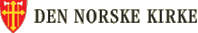       Orkland kirkelige fellesnemnd.Etter sammenslåing av kommunene Agdenes, Meldal, Orkdal og deler av Snillfjord til en kommune skal det tilsettes kirkeverge i 100 % i det framtidige Orkland kirkelige fellesråd.Den nye kommunen vil få navnet Orkland og strekker seg fra Hitra, Heim og Rindal i vest, Agdenes i nord og Rennebu i sør. Det nye fellesrådsområdet vil få ca. 19 000 innbyggere, bestående av 8 sokn tilhørende Orkdal prosti.I fellesrådene er det pr. dato tilsammen 25 tilsatte i større og mindre stillinger. Kirkeverge, organister/ kantorer, kateket, diakoner, kirketjenere, menighetspedagoger, kirkegårdsarbeidere. Det er 7 sokneprester og prost i fellesrådsområdet Hovedadministrasjonen ligger på Fannrem og det er menighetskontorer i Meldal og i Agdenes.Arbeidsoppgaver:Daglig leder for kirkelig fellesråd.Saksbehandling og forvaltning av økonomi og eiendommer.Personalansvar for fellesrådets ansatte.Personlige egenskaper:Gode lederegenskaperSamlende lederstil; bygge tillit eksternt og interntGode kommunikasjonsevner og samarbeidsegenskaperFleksibilitet, struktur og engasjementKunne arbeide godt selvstendig og i team med ansatte og frivilligeEvne, vilje og lyst til å profilere DnKAnalytiske og strategiske evner.Kvalifikasjoner:Relevant utdanning fra høyskole/ universitet eller annen relevant utdanning.Kompetanse i endringsledelse og kulturbygging.God kompetanse og erfaring fra administrasjon, økonomi og ledelseKjennskap til offentlig forvaltningGod framstillingsevne muntlig og skriftligGod kunnskap om DnKMedlemskap i DnKVi kan tilby en utfordrende lederstilling med interessante og varierte arbeidsoppgaver.Lønn etter avtale. Tiltredelse 01.12.2019.Nærmere opplysninger fås ved henvendelse til leder i Orkland kirkelige fellesnemnd Ivar Nerhoel tlf. 905 80 919 eller prosjektleder Egil Hammervik tlf. 404 949 86. Søknad med CV, referanser og bekreftede kopier av vitnemål og attester sendes innen 1.3.2019.E-post: ivar.nerhoel@online.no.